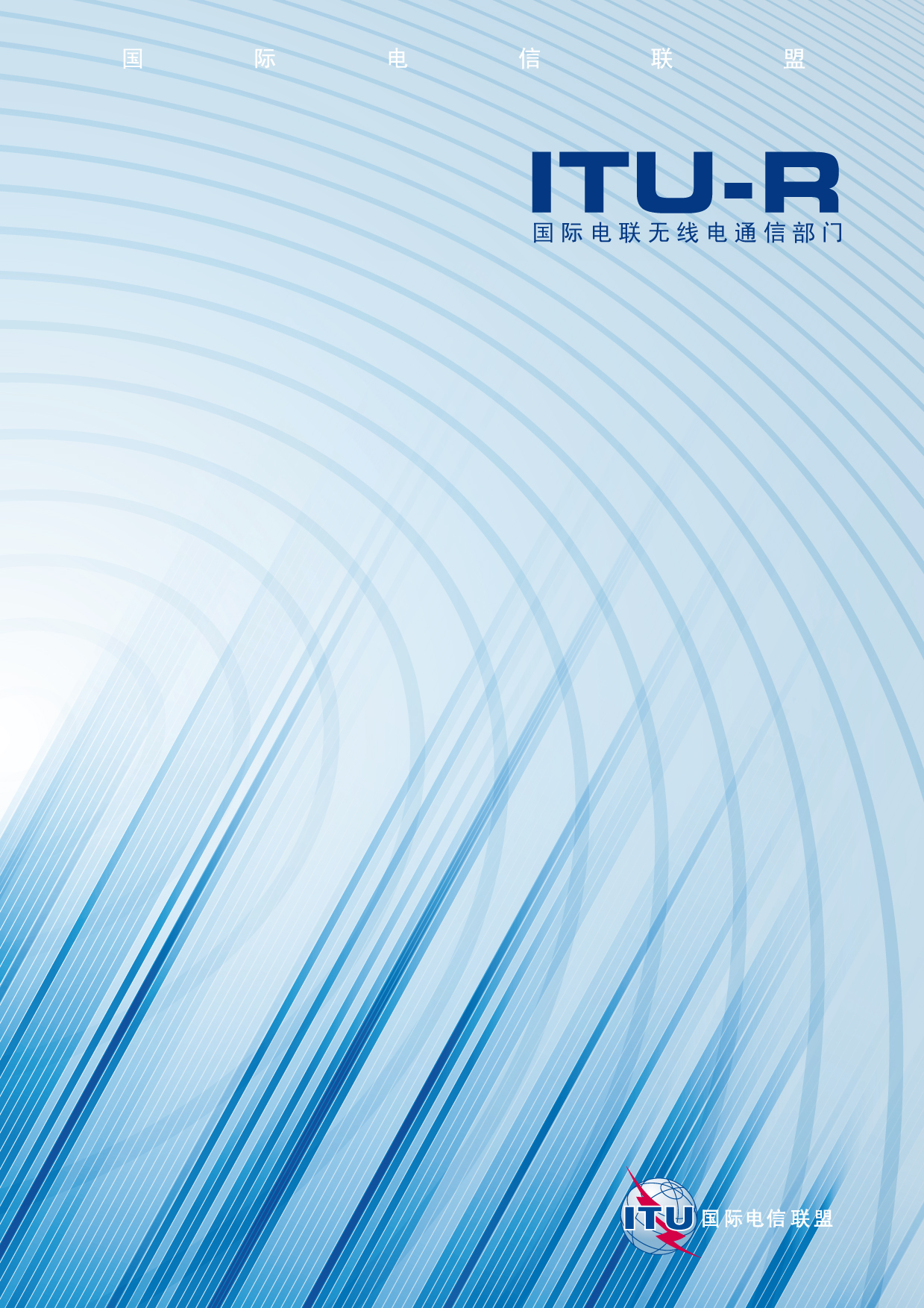 前言无线电通信部门的职责是确保卫星业务等所有无线电通信业务合理、平等、有效、经济地使用无线电频谱，不受频率范围限制地开展研究并在此基础上通过建议书。无线电通信部门的规则和政策职能由世界或区域无线电通信大会以及无线电通信全会在研究组的支持下履行。知识产权政策（IPR）ITU-R的IPR政策述于ITU-R第1号决议的附件1中所参引的《ITU-T/ITU-R/ISO/IEC的通用专利政策》。专利持有人用于提交专利声明和许可声明的表格可从http://www.itu.int/ITU-R/go/patents/en获得，在此处也可获取《ITU-T/ITU-R/ISO/IEC的通用专利政策实施指南》和ITU-R专利信息数据库。电子出版
2011年，日内瓦 ITU 2011版权所有。未经国际电联书面许可，不得以任何手段复制本出版物的任何部分。ITU-R  BT.1203-1建议书用户对端到端电视系统数字电视信号的通用视频
比特率压缩编码的要求*（ITU-R第12/6号课题）（1995-2007年）范围本建议书的目的是提供用户对端到端电视系统数字电视信号的视频比特率压缩编码在图像格式、编码方案、图像质量等方面的要求，强调实施H.262（MPEG-2视频）和H.264（MPEG-4 AVC）编解码器。国际电联无线电通信全会，考虑到a)	比特率压缩编码技术发展迅速；b)	数字电视信号的视频比特率压缩编码已广泛应用于SNG/ENG、演播室节目制作、馈送、一次和二次分配以及地面和卫星传送发射；c)	在广播的整个环节中，一些编解码器将用于级联模式，这可能导致图像质量的下降；d)	对于上述应用，ITU-T H.262建议书（MPEG-2视频）和H.264建议书（MPEG-4 AVC）已用于或被建议用于编解码器；e)	在各种应用中宜使用通用的（即相关的）比特率压缩编码，以尽可能利用各应用的共性；f)	应实现不同视频格式和发行媒体间的互操作性；g)	在过渡阶段数字和模拟广播系统将同时存在，建议1	在整个广播环节应尽可能使用相同的图像格式或密切相关的信号格式；2	编解码输入和输出信号的图像格式应相同；3	地面和卫星发射以及二次分配应尽可能使用相同或密切相关的编码方案，以便尽量减少接收机成本和质量退化；4	编码器应尽可能保持参数恒定，这些参数可能用于后继编码过程，如将下载至后继编写码器中的运动信息；5	编解码器间应使用简易接口，进一步建议1	表1中列出的值应用于编码器输入和解码器输出数据；2	应满足表6中描述的功能和操作要求；3	应在操作简易性、设备费用和图像质量方面研究通用编码应用于整个广播环节或部分环节的好处；4	各主管部门应选择ITU-T H.262建议书（MPEG 2视频）还是ITU-T H.264建议书（MPEG-4 AVC）的信源编码方法取决于一系列的考虑，包括与原设备的互操作性、传送信道中可用比特率的有效使用，与相邻主管部门采用的数字地面和卫星广播信道信源编码方法的协调等。附件1表  1编解码器的信号格式表  2图像格式示例表  3ITU-T H.262建议书中目前正在使用的
最大采样密度和亮度采样率表  4ITU-T H.262建议书中目前正在使用的
最大比特率（Mbit/s）表  5ITU-T H.264建议书中将得到使用的级别附件2表  6ITU-T H.262建议书编解码器的功能和操作要求*表6 （完）附录

表1、3和6中所列术语的定义和说明通用编码：基于一组相关的编码方法的图像数字编码。每行样本数：每有效行亮度采样数量。每帧行数：每有效帧垂直扫描的行数。色度格式：亮度像素值和同点色差像素值之间的比率或彩色像素R、G 和 B值之间的比率。音频频道数：每个节目声音频道的总数，以及对这些频道在不同应用中如何组合的描述。比特率范围：对几类输入格式，编码器输出比特率的最小和最大值。预测模式：编码器内使用的预测类型。这对后继编解码器可实现的图像质量将产生重大的影响。图像质量：无差错信道上编解码操作的主观评价结果。兼容性：说明位流语法是否支持对部分比特流进行单独的信号处理。分级编码：在解码器实现不同的清晰度层次的方法。可伸缩性：在单个比特流可得到几种图像质量。互操作性：描述在广播环节中不同比特流的共性程度。可编辑性：在考虑到编码器输出数据结构的情况下编辑节目的能力。比特率灵活性：编码算法可支持CBR（恒定比特率） – 或VBR（可变比特率） – 编码。编解码器延迟：编码/解码算法产生的延迟。恢复时间：广播环节中的物理间断和完成全部功能之间的时间段。采集时间：从解码进程开始到图像显示的可接受的最长等待时间。这可能影响通用编码方案的选择。差错掩盖：解码器以特定方式对解码器FEC（前项纠错）部分的报警信号作出响应的可能性。平稳退化：为避免图像质量在解码器的突然退化，可分级编码器的输出数据可得到不同FEC方案或非均匀调制方案的保护。也可能实现两种方法的结合。信道跳频时延：在不同电视频道间切换产生的等待时间。______________ITU-R  BT.1203-1 建议书(01/2007)用户对端到端电视系统数字电视
信号的通用视频比特率
压缩编码的要求BT 系列广播业务
(电视)ITU-R 系列建议书（也可在线查询 http://www.itu.int/publ/R-REC/en）ITU-R 系列建议书（也可在线查询 http://www.itu.int/publ/R-REC/en）系列标题BO卫星传送BR用于制作、存档和播出的录制；电视电影BS广播业务（声音）BT广播业务（电视）F固定业务M移动、无线电定位、业余和相关卫星业务P无线电波传播RA射电天文RS遥感系统S卫星固定业务SA空间应用和气象SF卫星固定业务和固定业务系统间的频率共用和协调SM频谱管理SNG卫星新闻采集TF时间信号和频率标准发射V词汇和相关问题说明：该ITU-R建议书的英文版本根据ITU-R第1号决议详述的程序予以批准。
项目
SNG/ENG
SNG/ENG
馈送演播室
制作一次
分配一次
分配地面
发射卫星
发射二次
分配模式1(1)模式2(1)情况1(2)情况2(3)每行样本数
及
每帧行数示例见表2示例见表2示例见表2示例见表2示例见表2示例见表2示例见表2示例见表2示例见表2色度格式数字接口应使用4:2:2 或4:4:4 数字接口应使用4:2:2 或4:4:4 数字接口应使用4:2:2 或4:4:4 数字接口应使用4:2:2 或4:4:4 数字接口应使用4:2:2 
内部编码可使用4:2:0g数字接口应使用4:2:2 
内部编码可使用4:2:0g数字接口应使用4:2:2 
内部编码可使用4:2:0g数字接口应使用4:2:2 
内部编码可使用4:2:0g数字接口应使用4:2:2 
内部编码可使用4:2:0g(1)	模式1：良好的传输条件。	模式2：较差的传输条件。(2)	情况1：数字一次分配后为模拟二次分配或发射。(3)	情况2：数字一次分配后为数字二次分配或发射。(1)	模式1：良好的传输条件。	模式2：较差的传输条件。(2)	情况1：数字一次分配后为模拟二次分配或发射。(3)	情况2：数字一次分配后为数字二次分配或发射。(1)	模式1：良好的传输条件。	模式2：较差的传输条件。(2)	情况1：数字一次分配后为模拟二次分配或发射。(3)	情况2：数字一次分配后为数字二次分配或发射。(1)	模式1：良好的传输条件。	模式2：较差的传输条件。(2)	情况1：数字一次分配后为模拟二次分配或发射。(3)	情况2：数字一次分配后为数字二次分配或发射。(1)	模式1：良好的传输条件。	模式2：较差的传输条件。(2)	情况1：数字一次分配后为模拟二次分配或发射。(3)	情况2：数字一次分配后为数字二次分配或发射。(1)	模式1：良好的传输条件。	模式2：较差的传输条件。(2)	情况1：数字一次分配后为模拟二次分配或发射。(3)	情况2：数字一次分配后为数字二次分配或发射。(1)	模式1：良好的传输条件。	模式2：较差的传输条件。(2)	情况1：数字一次分配后为模拟二次分配或发射。(3)	情况2：数字一次分配后为数字二次分配或发射。(1)	模式1：良好的传输条件。	模式2：较差的传输条件。(2)	情况1：数字一次分配后为模拟二次分配或发射。(3)	情况2：数字一次分配后为数字二次分配或发射。(1)	模式1：良好的传输条件。	模式2：较差的传输条件。(2)	情况1：数字一次分配后为模拟二次分配或发射。(3)	情况2：数字一次分配后为数字二次分配或发射。(1)	模式1：良好的传输条件。	模式2：较差的传输条件。(2)	情况1：数字一次分配后为模拟二次分配或发射。(3)	情况2：数字一次分配后为数字二次分配或发射。ITU-R建议书24 Hz环境24 Hz环境50 Hz环境50 Hz环境60 Hz环境60 Hz环境BT.709/HDTV
（16:9）1 920  1 080(1)P1 920  1 080(1)
1 920  1 080(1)P
I1 920  1 080(1)
1 920  1 080(1)P
IBT.1543
（16:9）1 280  720PBT.601和BT.1358/SDTV
（4:3或16:9）720  576
720  576P
I720  483(2)
720  483(2)P
II:	隔行扫描结构P:	逐行扫描结构(1) 	对内部编码，每行样本数可减至1 440。(2)	尽管宽高比和图像中心用483有效行表示，在发射和二次分配应用中编码行可为480个。注1 – 表3和4列出了有关ITU-T H.262建议书所述类型和级别的信息。注2 – 表5列出了有关ITU-T H.264建议书所述级别的信息。I:	隔行扫描结构P:	逐行扫描结构(1) 	对内部编码，每行样本数可减至1 440。(2)	尽管宽高比和图像中心用483有效行表示，在发射和二次分配应用中编码行可为480个。注1 – 表3和4列出了有关ITU-T H.262建议书所述类型和级别的信息。注2 – 表5列出了有关ITU-T H.264建议书所述级别的信息。I:	隔行扫描结构P:	逐行扫描结构(1) 	对内部编码，每行样本数可减至1 440。(2)	尽管宽高比和图像中心用483有效行表示，在发射和二次分配应用中编码行可为480个。注1 – 表3和4列出了有关ITU-T H.262建议书所述类型和级别的信息。注2 – 表5列出了有关ITU-T H.264建议书所述级别的信息。I:	隔行扫描结构P:	逐行扫描结构(1) 	对内部编码，每行样本数可减至1 440。(2)	尽管宽高比和图像中心用483有效行表示，在发射和二次分配应用中编码行可为480个。注1 – 表3和4列出了有关ITU-T H.262建议书所述类型和级别的信息。注2 – 表5列出了有关ITU-T H.264建议书所述级别的信息。I:	隔行扫描结构P:	逐行扫描结构(1) 	对内部编码，每行样本数可减至1 440。(2)	尽管宽高比和图像中心用483有效行表示，在发射和二次分配应用中编码行可为480个。注1 – 表3和4列出了有关ITU-T H.262建议书所述类型和级别的信息。注2 – 表5列出了有关ITU-T H.264建议书所述级别的信息。I:	隔行扫描结构P:	逐行扫描结构(1) 	对内部编码，每行样本数可减至1 440。(2)	尽管宽高比和图像中心用483有效行表示，在发射和二次分配应用中编码行可为480个。注1 – 表3和4列出了有关ITU-T H.262建议书所述类型和级别的信息。注2 – 表5列出了有关ITU-T H.264建议书所述级别的信息。I:	隔行扫描结构P:	逐行扫描结构(1) 	对内部编码，每行样本数可减至1 440。(2)	尽管宽高比和图像中心用483有效行表示，在发射和二次分配应用中编码行可为480个。注1 – 表3和4列出了有关ITU-T H.262建议书所述类型和级别的信息。注2 – 表5列出了有关ITU-T H.264建议书所述级别的信息。级别类型类型类型类型类型级别简单类主类高级类高级类4:2:2级别简单类主类（4:2:0）（4:2:2）4:2:2高级样本/行
行/帧
帧/秒
样本/秒1 920
1 088
60
62 668 8001 920
1 088
60
83 558 4001 920
1 088
60
62 668 8001 920
1 088
60
62 668 800高级1 440样本/行
行/帧
帧/秒
样本/秒1 440
1 088
60
47 001 6001 440
1 088
60
62 668 8001 440
1 088
60
47 001 600主级样本/行
行/帧
帧/秒
样本/秒720
576
30
10 368 000720
576
30
10 368 000720
576
30
14 745 600720
576
30
11 095 200720
608(1) 
30
11 095 200低级样本/行
行/帧
帧/秒
样本/秒352
288
30
3 041 280(1)	525/60为512行/帧，625/50为608行/帧。(1)	525/60为512行/帧，625/50为608行/帧。(1)	525/60为512行/帧，625/50为608行/帧。(1)	525/60为512行/帧，625/50为608行/帧。(1)	525/60为512行/帧，625/50为608行/帧。(1)	525/60为512行/帧，625/50为608行/帧。(1)	525/60为512行/帧，625/50为608行/帧。级别类型类型类型类型级别简单类主类高级类4:2:2高级801003001 440高级6080主级15152050低级4级别数图像尺寸
（样本/行行/帧）帧率
（帧/秒）最大视频
比特率(1)图像尺寸基准帧的
最大数目3720 480
720 57630
2510 Mbit/s53.1720 480
720 576
1 280 72060
50
3014 Mbit/s53.21 280 7206020 Mbit/s441 920 1 08030, 25, 2420 Mbit/s44.11 920 1 08030, 25, 2450 Mbit/s44.21 920 1 08060, 5050 Mbit/s4(1)	对于高级类、10高级类和高级4:2:2类，下列比特率乘数适用：	高级类1.25，10高级类3，高级4:2:2类4(1)	对于高级类、10高级类和高级4:2:2类，下列比特率乘数适用：	高级类1.25，10高级类3，高级4:2:2类4(1)	对于高级类、10高级类和高级4:2:2类，下列比特率乘数适用：	高级类1.25，10高级类3，高级4:2:2类4(1)	对于高级类、10高级类和高级4:2:2类，下列比特率乘数适用：	高级类1.25，10高级类3，高级4:2:2类4(1)	对于高级类、10高级类和高级4:2:2类，下列比特率乘数适用：	高级类1.25，10高级类3，高级4:2:2类4项目SNG/ENG
模式1SNG/ENG
模式2馈送演播室
制作演播室
制作一次
分配
情况1二次
分配
情况2二次
分配
情况2二次
分配
情况2地面
发射卫星
发射二次
分配音频频段数量
	BT.709/HDTV
	BT.1543
	BT.601和BT.1358/SDTV
最少为2
最少为2
最少为2
最少为2
最少为2
最少为2
最大为8
最大为8
最大为6
最大为8
最大为8
最大为6
最大为8
最大为8
最大为6
最大为6
最大为6
最大为6
最大为6
最大为6
最大为6
最大为6
最大为6
最大为6
最大为6
最大为6
最大为6
最大为6
最大为6
最大为6
最大为6
最大为6
最大为6
最大为6
最大为6
最大为6
最大为6
最大为6
最大为6比特率范围
	BT.709/HDTV
	BT.1543
	BT.601和BT.1358/SDTV
高达140 Mbit/s
高达140 Mbit/s
高达34或45 Mbit/s
高达140 Mbit/s
高达140 Mbit/s
高达34或45 Mbit/s
高达140 Mbit/s
高达140 Mbit/s
高达34或45 Mbit/s
高达140 Mbit/s
高达140 Mbit/s
高达34或45 Mbit/s与SNG和馈送比特率对应与SNG和馈送比特率对应与二次分配对应
高达80 Mbit/s
高达80 Mbit/s
高达15 Mbit/s
高达80 Mbit/s
高达80 Mbit/s
高达15 Mbit/s
高达80 Mbit/s
高达80 Mbit/s
高达15 Mbit/s
高达80 Mbit/s
高达80 Mbit/s
高达15 Mbit/s
高达80 Mbit/s
高达80 Mbit/s
高达15 Mbit/s预测模式(1)I, PI, PI, PI, P(I, B, P)和(I, P)分别用于转播和直播 (I, B, P)和(I, P)分别用于转播和直播 (I, B, P)和(I, P)分别用于转播和直播 (I, B, P)和(I, P)分别用于转播和直播 (I, B, P)和(I, P)分别用于转播和直播 (I, B, P)和(I, P)分别用于转播和直播 (I, B, P)和(I, P)分别用于转播和直播 (I, B, P)和(I, P)分别用于转播和直播 图像质量(2)12%(3)36%(3)12%(4)12%(4)12%(4)12%(4)12%(4)12%(5)12%(5)12%(5)12%(5)12%(5)兼容性不要求不要求不要求不要求不要求不要求不要求宜具备宜具备宜具备宜具备宜具备宜具备分级编码不要求不要求不要求不要求不要求不要求不要求仅对平稳退化系统要求仅对平稳退化系统要求仅对平稳退化系统要求仅对平稳退化系统要求仅对平稳退化系统要求仅对平稳退化系统要求可伸缩性不要求，如需要，空间内插器可降低图像质量不要求，如需要，空间内插器可降低图像质量不要求，如需要，空间内插器可降低图像质量不要求，如需要，空间内插器可降低图像质量不要求，如需要，空间内插器可降低图像质量不要求，如需要，空间内插器可降低图像质量不要求，如需要，空间内插器可降低图像质量宜具备，对分级编码要求宜具备，对分级编码要求宜具备，对分级编码要求宜具备，对分级编码要求宜具备，对分级编码要求宜具备，对分级编码要求互操作性不要求不要求不要求不要求不要求不要求不要求解码器在解码比特流时应使用尽可能多的图像格式，但不一定使用全部格式解码器在解码比特流时应使用尽可能多的图像格式，但不一定使用全部格式解码器在解码比特流时应使用尽可能多的图像格式，但不一定使用全部格式解码器在解码比特流时应使用尽可能多的图像格式，但不一定使用全部格式解码器在解码比特流时应使用尽可能多的图像格式，但不一定使用全部格式解码器在解码比特流时应使用尽可能多的图像格式，但不一定使用全部格式项目SNG/ENG
模式1SNG/ENG
模式2馈送演播室
制作一次
分配
情况1二次
分配
情况2地面
发射卫星
发射二次
分配可编辑性在位流域
要求比特率灵活性解码器应在“比特流范围”一项中描述的任何比特率时解码比特流解码器应在“比特流范围”一项中描述的任何比特率时解码比特流解码器应在“比特流范围”一项中描述的任何比特率时解码比特流解码器应在“比特流范围”一项中描述的任何比特率时解码比特流解码器应在“比特流范围”一项中描述的任何比特率时解码比特流解码器应在“比特流范围”一项中描述的任何比特率时解码比特流解码器应在“比特流范围”一项中描述的任何比特率时解码比特流解码器应在“比特流范围”一项中描述的任何比特率时解码比特流解码器应在“比特流范围”一项中描述的任何比特率时解码比特流编解码器延迟交互式对讲应用理想的总延迟应小于300 ms 交互式对讲应用理想的总延迟应小于300 ms 交互式对讲应用理想的总延迟应小于300 ms 交互式对讲应用理想的总延迟应小于300 ms 交互式对讲应用理想的总延迟应小于300 ms 交互式对讲应用理想的总延迟应小于300 ms 交互式对讲应用理想的总延迟应小于300 ms 交互式对讲应用理想的总延迟应小于300 ms 交互式对讲应用理想的总延迟应小于300 ms 恢复时间
（中断50 ms后） 1 s 1 s 500 ms 500 ms 500 ms 500 ms 500 ms 500 ms采集时间影响采集时间的主要因素是解码延迟和I帧图象间隔。理想的值应小于500 ms。影响采集时间的主要因素是解码延迟和I帧图象间隔。理想的值应小于500 ms。影响采集时间的主要因素是解码延迟和I帧图象间隔。理想的值应小于500 ms。影响采集时间的主要因素是解码延迟和I帧图象间隔。理想的值应小于500 ms。影响采集时间的主要因素是解码延迟和I帧图象间隔。理想的值应小于500 ms。影响采集时间的主要因素是解码延迟和I帧图象间隔。理想的值应小于500 ms。影响采集时间的主要因素是解码延迟和I帧图象间隔。理想的值应小于500 ms。影响采集时间的主要因素是解码延迟和I帧图象间隔。理想的值应小于500 ms。影响采集时间的主要因素是解码延迟和I帧图象间隔。理想的值应小于500 ms。差错掩盖要求，解码器应支持这一功能，并提供演播室应用误差条件的信令功能要求，解码器应支持这一功能，并提供演播室应用误差条件的信令功能要求，解码器应支持这一功能，并提供演播室应用误差条件的信令功能要求，解码器应支持这一功能，并提供演播室应用误差条件的信令功能宜具备宜具备宜具备宜具备宜具备平稳退化不要求不要求不要求不要求不要求宜具备，对移动和便携式接收必不可少宜具备，对移动和便携式接收必不可少宜具备，对移动和便携式接收必不可少宜具备，对移动和便携式接收必不可少信道跳频时延不要求不要求不要求不要求不要求小于550 ms小于550 ms小于550 ms小于550 ms声音和图像之间的相对延迟每对编解码器 2 ms每对编解码器 2 ms每对编解码器 2 ms每对编解码器 2 ms每对编解码器 2 ms每对编解码器 2 ms研究中研究中研究中*	ITU-T H.264建议书编解码器的功能和操作要求正在研究之中。(1)	I: I帧图像， P: P帧图像，B: B帧图像。(2)	已使用DSCQS （双刺激连续质量标度）法。(3)	见ITU-R BT.1868建议书。(4)	见ITU-R BT.1868建议书。(5)	见ITU-R BT.1122建议书。*	ITU-T H.264建议书编解码器的功能和操作要求正在研究之中。(1)	I: I帧图像， P: P帧图像，B: B帧图像。(2)	已使用DSCQS （双刺激连续质量标度）法。(3)	见ITU-R BT.1868建议书。(4)	见ITU-R BT.1868建议书。(5)	见ITU-R BT.1122建议书。*	ITU-T H.264建议书编解码器的功能和操作要求正在研究之中。(1)	I: I帧图像， P: P帧图像，B: B帧图像。(2)	已使用DSCQS （双刺激连续质量标度）法。(3)	见ITU-R BT.1868建议书。(4)	见ITU-R BT.1868建议书。(5)	见ITU-R BT.1122建议书。*	ITU-T H.264建议书编解码器的功能和操作要求正在研究之中。(1)	I: I帧图像， P: P帧图像，B: B帧图像。(2)	已使用DSCQS （双刺激连续质量标度）法。(3)	见ITU-R BT.1868建议书。(4)	见ITU-R BT.1868建议书。(5)	见ITU-R BT.1122建议书。*	ITU-T H.264建议书编解码器的功能和操作要求正在研究之中。(1)	I: I帧图像， P: P帧图像，B: B帧图像。(2)	已使用DSCQS （双刺激连续质量标度）法。(3)	见ITU-R BT.1868建议书。(4)	见ITU-R BT.1868建议书。(5)	见ITU-R BT.1122建议书。*	ITU-T H.264建议书编解码器的功能和操作要求正在研究之中。(1)	I: I帧图像， P: P帧图像，B: B帧图像。(2)	已使用DSCQS （双刺激连续质量标度）法。(3)	见ITU-R BT.1868建议书。(4)	见ITU-R BT.1868建议书。(5)	见ITU-R BT.1122建议书。*	ITU-T H.264建议书编解码器的功能和操作要求正在研究之中。(1)	I: I帧图像， P: P帧图像，B: B帧图像。(2)	已使用DSCQS （双刺激连续质量标度）法。(3)	见ITU-R BT.1868建议书。(4)	见ITU-R BT.1868建议书。(5)	见ITU-R BT.1122建议书。*	ITU-T H.264建议书编解码器的功能和操作要求正在研究之中。(1)	I: I帧图像， P: P帧图像，B: B帧图像。(2)	已使用DSCQS （双刺激连续质量标度）法。(3)	见ITU-R BT.1868建议书。(4)	见ITU-R BT.1868建议书。(5)	见ITU-R BT.1122建议书。*	ITU-T H.264建议书编解码器的功能和操作要求正在研究之中。(1)	I: I帧图像， P: P帧图像，B: B帧图像。(2)	已使用DSCQS （双刺激连续质量标度）法。(3)	见ITU-R BT.1868建议书。(4)	见ITU-R BT.1868建议书。(5)	见ITU-R BT.1122建议书。*	ITU-T H.264建议书编解码器的功能和操作要求正在研究之中。(1)	I: I帧图像， P: P帧图像，B: B帧图像。(2)	已使用DSCQS （双刺激连续质量标度）法。(3)	见ITU-R BT.1868建议书。(4)	见ITU-R BT.1868建议书。(5)	见ITU-R BT.1122建议书。